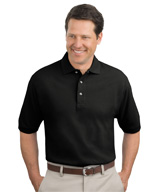 02EH 100% Cotton Piqué Polo$13.35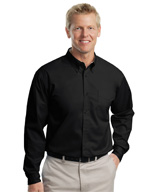 03PG Men's Long Sleeve Poplin Shirt with Pocket$14.70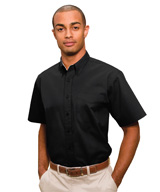 04PG Men's Short Sleeve Poplin Shirt with Pocket$14.85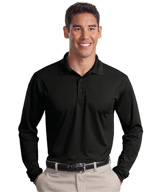 08AP Micropiqué Long Sleeve Sport-Tek® Polo$19.75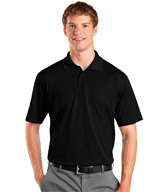 04MM Men's Micropiqué Sport-Tek ® Polos$12.15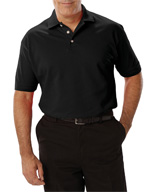 04GE Short Sleeve Polo Shirt$11.45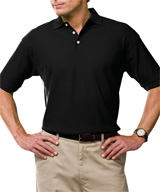 04MN New XFINITY Moisture Management Polo$14.40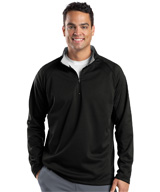 08BK 1/4 Zip Sport-Tek Sweatshirts$22.50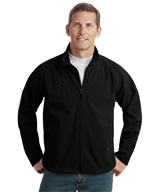 15EJ Men's Textured Soft Shell Jacket$39.50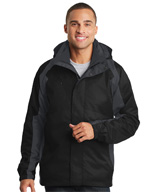 15SD 3-in-1 Parka with hood$90.55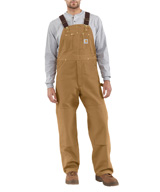 3050 Carhartt Duck Bib Overall / Unlined$50.10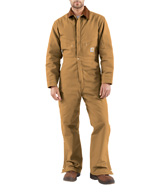 30AU Carhartt Duck Overall / Quilt Lined$94.15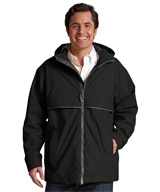 15FC Rain Jacket$33.80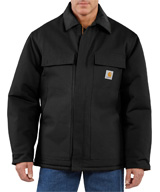 1892 Traditional Carhartt Chore Coat$84.70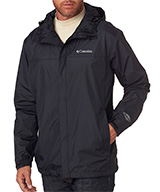 15GL Columbia Men's Watertight™ II Jacket$64.40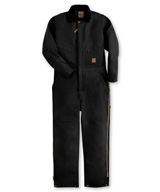 3045 Berne® Deluxe Insulated Coveralls$55.60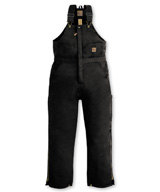 3528 Berne® Deluxe Insulated Bib Overalls$45.55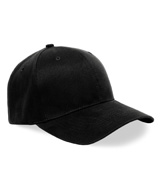 90BX Universal Fit Cap$4.90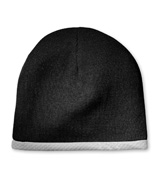 90SQ Sport-Tek® Performance Knit Cap$5.80